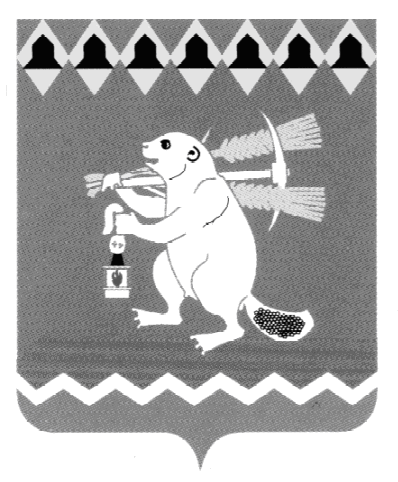 Администрация Артемовского городского округа ПОСТАНОВЛЕНИЕот 27.01.2022                                                                                           № 73-ПАО мерах по обеспечению отдыха, оздоровления и занятости детей и подростков в 2022 году в Артемовском городском округеВ целях осуществления на территории Артемовского городского округа мероприятий по организации отдыха и оздоровления детей, социальной поддержки детей, находящихся в трудной жизненной ситуации, в соответствии со статьей 16 Федерального закона от 06 октября 2003 года  № 131-ФЗ «Об общих принципах организации местного самоуправления в Российской Федерации», статьей 179 Бюджетного кодекса Российской Федерации, Законом Свердловской области от 15 июня 2011 года № 38-ОЗ «Об организации и обеспечении отдыха и оздоровления детей в Свердловской области», Законом Свердловской области  от 28 мая 2018 года № 53-ОЗ «О наделении органов местного самоуправления муниципальных образований, расположенных на территории Свердловской области, отдельными государственными полномочиями Свердловской области в сфере организации и обеспечения отдыха и оздоровления детей», Государственной программой Свердловской области «Развитие системы
образования и реализация молодежной политики в Свердловской области до 2025 года», утвержденной Постановлением Правительства Свердловской области от 19.12.2019 № 920-ПП, Постановлением Правительства Свердловской области от 03.08.2017 № 558-ПП «О мерах по организации и обеспечению отдыха и оздоровления детей в Свердловской области», руководствуясь статьями 30, 31 Устава Артемовского городского округа, ПОСТАНОВЛЯЮ:1. Утвердить: 1.1. план мероприятий по организации отдыха, оздоровления и занятости детей и подростков в 2022 году в Артемовском городском округе (Приложение 1);1.2. среднюю стоимость путевок в организации отдыха и оздоровления детей в Артемовском городском округе в 2022 году (Приложение 2);1.3.  размер родительской платы за путевку в оздоровительные организации в Артемовском городском округе в каникулярный период в 2022 году (Приложение 3);1.4. состав Межведомственной оздоровительной комиссии Артемовского городского округа (Приложение 4);1.5. перечень организаций отдыха и оздоровления детей на территории Артемовского городского округа в 2022 году (Приложение 5).2. Межведомственной оздоровительной комиссии Артемовского городского округа (Лесовских Н.П.) обеспечить:2.1. осуществление мероприятий по организации отдыха и оздоровления детей с учетом показателей охвата отдыхом и оздоровлением детей; 2.2. взаимодействие с руководителями организаций, осуществляющих деятельность на территории Артемовского городского округа, объединениями работодателей, с отраслевыми профессиональными союзами, организациями, оказывающими услуги по организации отдыха и оздоровления детей в каникулярное время на территории Артемовского городского округа;2.3. оперативность решения вопросов по организации полноценного питания, безопасности жизни и здоровья детей и подростков, санитарно-эпидемиологической обстановки, пожарной безопасности при организации отдыха, оздоровления и занятости детей и подростков;2.4. организационно-методическую помощь организаторам отдыха, оздоровления и занятости детей и подростков.3. Управлению образования Артемовского городского округа (Багдасарян Н.В.) обеспечить:3.1. расходование субсидий из областного бюджета на организацию отдыха детей в каникулярное время в соответствии с Порядком предоставления субсидий из областного бюджета местным бюджетам на организацию отдыха детей в каникулярное время (Приложение № 5 к государственной программе Свердловской области «Развитие системы образования и реализация молодежной политики в Свердловской области до 2025 года»), утвержденным Постановлением Правительства Свердловской области от 19.12.2019 № 920-ПП «Об утверждении государственной программы Свердловской области «Развитие системы образования и реализации молодежной политики в Свердловской области до 2025 года»;3.2. расходование субвенций из областного бюджета на осуществление переданных органу местного самоуправления муниципального образования, расположенного на территории Свердловской области, государственных полномочий Свердловской области по организации и обеспечению отдыха и оздоровления детей (за исключением детей-сирот и детей, оставшихся без попечения родителей, детей, находящихся в трудной жизненной ситуации) в учебное время, включая мероприятия по обеспечению безопасности их жизни и здоровья, в соответствии с Порядком предоставления и расходования субвенций из областного бюджета местным бюджетам на осуществление переданных органам местного самоуправления муниципальных образований, расположенных на территории Свердловской области, государственных полномочий Свердловской области по организации и обеспечению отдыха и оздоровления детей (за исключением детей-сирот и детей, оставшихся без попечения родителей, детей, находящихся в трудной жизненной ситуации) в учебное время, включая мероприятия по обеспечению безопасности их жизни и здоровья, утвержденным Постановлением Правительства Свердловской области  от  17.10.2018 № 693-ПП;3.2.1. организацию отдыха и оздоровления детей (за исключением детей-сирот и детей, оставшихся без попечения родителей, детей, находящихся в трудной жизненной ситуации) в учебное время, включая мероприятия по обеспечению безопасности их жизни и здоровья;3.2.2. бесплатное предоставление путевок детям и подросткам в организации отдыха и оздоровления детей в учебное время;3.2.3. прием заявлений и выдачу путевок в организации отдыха и оздоровления детей, предусмотреть возможность приема коллективных заявок от уполномоченных представителей работодателей или профсоюзных организаций;3.3. проведение информационной кампании по вопросам организации отдыха и оздоровления детей в каникулярный и учебный периоды, а также заявочной кампании на предоставление путевок в организации отдыха и оздоровления детей с привлечением средств массовой информации;3.4. работу лагерей дневного пребывания детей на базе муниципальных образовательных организаций;3.5. организацию программно-методического обеспечения отдыха детей и подростков, проведение обучающих семинаров для начальников и воспитателей лагерей дневного пребывания детей;3.6. совместно с руководителями муниципальных образовательных организаций оказание содействия в комплектовании организаций отдыха и оздоровления детей квалифицированными педагогическими работниками с учетом ограничений, установленных статьей 351.1 Трудового кодекса Российской Федерации;3.7. организацию проведения тематических смен для одаренных детей в период весенних, осенних каникул с привлечением ресурсов Муниципального автономного образовательного учреждения «Центр дополнительного образования детей «Фаворит», Муниципального автономного образовательного учреждения дополнительного образования «Центр образования и профессиональной ориентации»;3.8. организацию отдыха и оздоровления детей по проекту Правительства Свердловской области «Поезд Здоровья»;3.9. организацию мониторинга проведения оздоровительной кампании;3.10. организацию отдыха и оздоровления детей, находящихся в трудной жизненной ситуации, в каникулярное время:           - детей-сирот и детей, оставшихся без попечения родителей;           - детей-инвалидов;           -детей-жертв вооруженных и межнациональных конфликтов, экологических и техногенных катастроф, стихийных бедствий;            - детей из семей беженцев и вынужденных переселенцев;        - детей, проживающих в малоимущих семьях;  - детей, оказавшихся в экстремальных условиях, детей-жертв насилия, детей с отклонениями в поведении, детей, жизнедеятельность которых объективно нарушена в результате сложившихся обстоятельств и которые не могут преодолеть данные обстоятельства самостоятельно или с помощью семьи.3.11. представить информацию об итогах детской оздоровительной кампании и о финансировании детской оздоровительной кампании Межведомственной оздоровительной комиссии Артемовского городского округа по прилагаемым формам (Приложения 6, 7). Срок – 01 декабря 2022 года.4. Рекомендовать владельцам (собственникам) организаций отдыха и оздоровления детей:4.1. при подготовке к детской оздоровительной кампании 2022 года обеспечить выполнение требований пожарной безопасности, охраны труда, санитарного законодательства;4.2. при проведении детской оздоровительной кампании обратить особое внимание на сохранение и развитие инфраструктуры детского отдыха, обеспеченность организаций отдыха и оздоровления детей квалифицированными педагогическими и медицинскими кадрами, персоналом пищеблока и другим персоналом;4.3. обеспечить организацию эффективной воспитательной и образовательной работы, а также занятий физической культурой, спортом, включая проведение экскурсионных мероприятий в условиях лагерей дневного пребывания, организованных на базе муниципальных образовательных организаций.5. Управлению культуры Администрации Артемовского городского округа (Сахарова Е.Б.):5.1. оказать информационно-методическое сопровождение деятельности муниципальных учреждений культуры по организации досуговой занятости детей и подростков в каникулярный период;5.2. организовать проведение выездных музейных и библиотечных выставок, работу передвижных библиотек на базе организаций отдыха и оздоровления детей.6. Отделу по физической культуре и спорту Администрации Артемовского городского округа (Чехомов Ю.В.):6.1. содействовать в реализации мероприятий, направленных на оздоровление допризывной молодежи в летний период;6.2. организовать проведение спортивных мероприятий среди загородных организаций отдыха и оздоровления детей в Артемовском городском округе.7. Отделу по работе с детьми и молодежью Администрации Артемовского городского округа (Автайкина И.Л.): организовать проведение военно-патриотических сборов допризывной молодежи.8. Постановление опубликовать в газете  «Артемовский рабочий», разместить на Официальном портале правовой информации Артемовского городского округа (http://www.артемовский-право.рф), официальном сайте Артемовского городского округа в информационно-телекоммуникационной сети «Интернет».9. Контроль за исполнением постановления возложить на заместителя главы Администрации Артемовского городского округа Лесовских Н.П.Глава Артемовского городского округа                                       К.М. ТрофимовПриложение 1											     			    к постановлению Администрации     Артемовского городского округа                                                                                                                                                      от 27.01.2022 № 73-ПАПлан мероприятий по подготовке организации отдыха, оздоровления и занятости детей и подростков в 2022 году в Артемовском городском округеПриложение 2											     			    к постановлению Администрации     Артемовского городского округа                                                                                                                                                      от 27.01.2022 № 73-ПАСредняя стоимость путевок в организации отдыха и оздоровления детей в Артемовском городском округе в 2022 году   Примечание:- в планируемую среднюю стоимость путевки в организации отдыха и оздоровления детей в 2022 году включены    расходы на питание, лечение, страхование и культурное обслуживание детей, расходы на оплату труда и хозяйственные расходы.Приложение 3к постановлению Администрации                                                                               Артемовского городского округа                                                                                 от 27.01.2022 № 73-ПАРазмер родительской платы за путевку в оздоровительные организации в Артемовском городском округе в каникулярный период в 2022 году         					                       Приложение 4к постановлению Администрации                                                                       Артемовского городского округа                                                       от 27.01.2022 № 73-ПАСостав Межведомственной оздоровительной комиссии Артемовского городского округа                                               Приложение 5к постановлению Администрации                                                                           Артемовского городского округа                                                                             от 27.01.2022 № 73-ПАПеречень организаций отдыха и оздоровления детей на территории Артемовского городского округа в 2022 годуПриложение 6  к постановлению Администрации                                                                                                                                             Артемовского городского округа                                                                                                                               от 27.01.2022 № 73-ПА информацияпо итогам детской оздоровительной кампании 2022 года  (человек)                                                               Приложение 7к постановлению Администрации                                                                                                                                            Артемовского городского округа                                                                                                                          от 27.01.2022 № 73-ПА    СВЕДЕНИЯ о финансировании детской оздоровительной кампании 2022 года  Руководитель организации Главный бухгалтерМероприятияСрок исполненияОтветственные исполнителиI.Организационные мероприятияI.Организационные мероприятияI.Организационные мероприятия1.1. Разработка проекта муниципального правового акта «О мерах по обеспечению отдыха, оздоровления и занятости детей и подростков в 2022 году»февральУправление образования Артемовского городского округа (Багдасарян Н.В.)1.2. Заключение соглашения о предоставлении субсидий из областного бюджета на организацию отдыха детей в каникулярный период 2022 годамартУправление образования Артемовского городского округа (Багдасарян Н.В.)1.3. Информационное и мониторинговое сопровождение оздоровительной кампании 2022 года в Артемовском городском округев течение годаУправление образования Артемовского городского округа (Багдасарян Н.В.)II.Проведение заседаний Межведомственной оздоровительной комиссии Артемовского городского округаII.Проведение заседаний Межведомственной оздоровительной комиссии Артемовского городского округаII.Проведение заседаний Межведомственной оздоровительной комиссии Артемовского городского округа2.1. О порядке организации отдыха, оздоровления и занятости детей и подростковО требованиях, предъявляемых надзорными органами к организации летнего отдыха детей и подростковО планировании работы в части контроля деятельности загородных оздоровительных организаций, лагерей дневного пребываниямарт заместитель главы Администрации Артемовского городского округа Лесовских Н.П.; Главный государственный санитарный врач в городе Алапаевске, Алапаевском, Артемовском и Режевском районах Литвиненко Ю.Ю. (по согласованию)2.2. О ходе подготовки организаций отдыха и оздоровления детей к летнему сезонуОрганизация временной занятости несовершеннолетних граждан в возрасте от 14 до 18 лет, создание летней молодежной биржи труда,               «Трудового отряда мэра»Организация мероприятий по обеспечению загородных организаций отдыха и оздоровления детей квалифицированным педагогическим и медицинским персоналомапрельУправление образования Артемовского городского округа (Багдасарян Н.В.),руководители загородных оздоровительных организаций (по согласованию);Отдел по работе с детьми и молодежью Администрации Артемовского городского округа (Автайкина И.Л.);ГКУ СЗН «Артемовский центр занятости» (Новиков О.Р.) (по согласованию);Муниципальное унитарное предприятие Артемовского городского округа «Загородный оздоровительный комплекс имени Павлика Морозова» (Коваль В.Л.);Управление образования Артемовского городского округа (Багдасарян Н.В.), ГАУЗ СО «Артемовская центральная районная больница» (Карташов А.В.) (по согласованию)2.3. О готовности загородных оздоровительных организаций к летней оздоровительной кампании 2022 годаО готовности к работе лагерей дневного пребывания на базе муниципальных образовательных организаций О получении санитарно-эпидемиологических заключений организациями отдыхамайРуководители загородных оздоровительных организаций (по согласованию);Управление образования Артемовского городского округа (Багдасарян Н.В.);ФБУЗ «Центр гигиены и эпидемиологии в Свердловской области в городе Алапаевск, Алапаевском, Артемовском и Режевском районах» (Литвиненко Ю.Ю.) (по согласованию)2.4. Об итогах работы первой смены организаций отдыха и оздоровления детейОрганизация отдыха и оздоровления детей, находящихся в трудной жизненной ситуацииО результатах проверок надзорными органами организаций летнего отдыха детей и подростковиюльруководители загородных оздоровительных организаций (по согласованию),Управление образования Артемовского городского округа (Багдасарян Н.В.);Председатель ТКДНиЗП Артемовского района  Серебренникова Т.Ю.;Главный государственный санитарный врач в городе Алапаевске, Алапаевском, Артемовском и Режевском районах Литвиненко Ю.Ю. (по согласованию)2.5. Об итогах работы второй, третьей смены организаций отдыха и оздоровления детейО предоставлении путевок детям в рамках проекта  «Поезд Здоровья»О результатах проверок надзорными органами организаций летнего отдыха детей и подростковавгуструководители загородных оздоровительных организаций (по согласованию);Управление образования Артемовского городского округа (Багдасарян Н.В.);Главный государственный санитарный врач в городе Алапаевске, Алапаевском, Артемовском и Режевском районах Литвиненко Ю.Ю. (по согласованию)2.6. Итоги работы организаций отдыха детей и подростков в летний период 2022 годаО результатах мониторинга отдыха и занятости детей в летний периодИтоги проведения оздоровительной кампании 2022 года в Артемовском городском округеоктябрьруководители загородных оздоровительных организаций (по согласованию); Управление образования Артемовского городского округа (Багдасарян Н.В.);заместитель главы Администрации Артемовского городского округа Лесовских Н.П.III. Обеспечение безопасных условий в период проведения оздоровительной кампанииIII. Обеспечение безопасных условий в период проведения оздоровительной кампанииIII. Обеспечение безопасных условий в период проведения оздоровительной кампании3.1. Подготовка организаций отдыха и оздоровления детей к работе с учетом выданных предписаний надзорными органами (ФГУЗ «Центр гигиены и эпидемиологии в городе Алапаевске, Алапаевском, Артемовском и Режевском районах»; отделение надзорной деятельности Артемовского городского округа ГУ МЧС России по Свердловской области; ОМВД России по Артемовскому району)март-майРуководители организаций отдыха и оздоровления детей Артемовского городского округа;Управление образования Артемовского городского округа (Багдасарян Н.В.)3.2. Проведение инструктажей с работниками организаций отдыха и оздоровления детей по соблюдению санитарно-гигиенических правил; требований пожарной безопасности; мер предосторожности во время купания; массовых  и спортивных мероприятий; турпоходов и экскурсий; общественно-полезных работ и перевозок детей общественным транспортоммай - августФБУЗ «Центр гигиены и эпидемиологии в Свердловской области в городе Алапаевск, Алапаевском, Артемовском и Режевском районах» (Литвиненко Ю.Ю.) (по согласованию),Отдел надзорной деятельности и профилактической работы Режевского городского округа, Артемовского городского округа (Костицын А.И.) (по согласованию); ОГИБДД  ОМВД России по Артемовскому району (Брызгалов В.А.) (по согласованию)3.3. Проведение текущего контроля за деятельностью  организаций отдыха надзорными органами июнь - августФБУЗ «Центр гигиены и эпидемиологии в Свердловской области в городе Алапаевск, Алапаевском, Артемовском и Режевском районах» (Литвиненко Ю.Ю.) (по согласованию);Отдел надзорной деятельности Режевского городского округа, Артемовского городского округа (Костицын А.И.) (по согласованию); ОМВД России по Артемовскому району (Макаров О.Н.) (по согласованию)3.4. Обеспечение пожарной, антитеррористической, санитарной безопасности в  организациях отдыха и оздоровления детеймай – августРуководители  организаций отдыха и оздоровления детей Артемовского городского округаIV. Организация воспитательно - познавательной деятельности в организациях отдыха и оздоровления детейIV. Организация воспитательно - познавательной деятельности в организациях отдыха и оздоровления детейIV. Организация воспитательно - познавательной деятельности в организациях отдыха и оздоровления детей4.1. Планирование тематических смен оздоровительных организаций.Согласование оздоровительно-тематических программ оздоровительных организаций январь-февральУправление образования Артемовского городского округа (Багдасарян Н.В.), руководители загородных оздоровительных  организаций (по согласованию)4.2. Организация в лагерях дневного пребывания детей тематических смен      июнь - августУправление образования Артемовского городского округа (Багдасарян Н.В.)4.3. Организация занятости молодежи в летний периодиюнь - августОтдел по работе с детьми и молодежью Администрации Артемовского городского округа (Автайкина И.Л.)4.4. Реализация мероприятий по направлениям экологического, физического, краеведческого направлений путем проведения туристических походов, экскурсий, спортивных мероприятийиюнь - августУправление образования Артемовского городского округа (Багдасарян Н.В.), руководители загородных оздоровительных  организаций (по согласованию)4.5. Проведение спортивных мероприятий среди загородных организаций отдыха и оздоровления детейиюнь - августОтдел по физической культуре и спорту Администрации Артемовского городского округа (Чехомов Ю.В.)4.6. Организация и проведение культурно-массовых мероприятий в организациях отдыха и оздоровления детейиюнь - августУправление культуры Администрации Артемовского городского округа      (Сахарова Е.Б.)4.7.  Проведение тематических сменмарт-декабрьРуководители загородных оздоровительных  организаций и лагерей дневного пребывания  (по согласованию)Управление образования Артемовского городского округа (Багдасарян Н.В.)4.8.  Размещение информации на платформе «Уральские каникулы»в течение годаУправление образования Артемовского городского округа (Багдасарян Н.В.),руководители загородных оздоровительных  организаций (по согласованию)V. Подведение итогов оздоровительной кампанииV. Подведение итогов оздоровительной кампанииV. Подведение итогов оздоровительной кампании5.1. Подготовка ежегодного отчета об организации и обеспечении отдыха, оздоровления и занятости детей и подростков в 2022 году в Артемовском городском округе до 01 декабря заместитель главы Администрации Артемовского  городского округа Лесовских Н.П.Статьи расходовСанаторно-курортные организации (санатории, санаторно-оздоровительные лагеря круглогодичного действия)Загородные оздоровительные лагеря круглогодичного действия (весенний, осенний, зимний период)Загородные оздоровительные лагеря круглогодичного действия (летний период)Лагеря дневного пребыванияЛагеря дневного пребыванияСтатьи расходовСанаторно-курортные организации (санатории, санаторно-оздоровительные лагеря круглогодичного действия)Загородные оздоровительные лагеря круглогодичного действия (весенний, осенний, зимний период)Загородные оздоровительные лагеря круглогодичного действия (летний период)В летний периодВ осенний, зимний периодСредняя стоимость 31 477 руб.6 391 руб.19 178 руб.3 656 руб.1 015 руб.Категории детейСанаторно-курортные организации (санатории, санаторно-оздоровитель-ные лагеря круглогодич-ного действия)31 477руб.Загородные оздоровительные лагеря круглогодичного действия Загородные оздоровительные лагеря круглогодичного действия Лагеря с дневным пребываниемЛагеря с дневным пребываниемЛагеря с дневным пребываниемКатегории детейСанаторно-курортные организации (санатории, санаторно-оздоровитель-ные лагеря круглогодич-ного действия)31 477руб.в летний период19 178руб. в весеннийосенний зимний период6 391руб.в летний период3 656руб.в весеннийосеннийзимний период 1015 руб.в весеннийосеннийзимний период 1015 руб.дети, находящиеся в трудной жизненной ситуации0 руб.(путевка предоставляется бесплатно)0 руб.(путевка предоставляется бесплатно)0 руб.(путевка предоставляется бесплатно)0 руб.(путевка предоставляется бесплатно)0 руб.(путевка предоставляется бесплатно)0 руб.(путевка предоставляется бесплатно)родители работают в государственных и муниципальных учреждениях(10%)3 147,7руб.1 917,8 руб.639,1руб.365,6руб.365,6руб.101,5руб.иные категории3 147,7руб.(10%)2 876,7руб.(15%)958,65руб.(15%)731,2руб.(20%)731,2руб.(20%)203руб.(20%)№ФИОЗамещаемая должность1. Лесовских  Наталия  Павловназаместитель главы Администрации Артемовского городского округа, председатель комиссии2.Багдасарян Наталья Валентиновнаначальник Управления образования Артемовского городского округа,    заместитель председателя комиссии3.Деева Алена Анатольевна Директор Муниципального казенного учреждения Артемовского городского округа «Центр обеспечения деятельности системы образования», секретарь комиссииЧлены комиссии:Члены комиссии:Члены комиссии:4.Деева Алёна Анатольевнадиректор Муниципального казенного учреждения Артемовского городского округа «Центр обеспечения деятельности системы образования»5.Автайкина Ирина Леонидовназаведующий отделом по работе с детьми и молодежью Администрации Артемовского городского округа6.ХарченкоСветлана Валерьевназаместитель начальника Территориального отраслевого исполнительного органа государственной власти Свердловской области - Управление социальной политики Министерства социальной политики Свердловской области № 2 (по согласованию)7.Литвиненко Юлия Юрьевнаначальник Территориального отдела Управления Роспотребнадзора по Свердловской области  в городе Алапаевске, Алапаевском, Артемовском и Режевском районах (по согласованию)8.Карташов Андрей Владимировичглавный врач Государственного автономного учреждения здравоохранения Свердловской области «Артемовская  центральная районная больница» (по согласованию)9.Чехомов Юрий Викторовичзаведующий отделом по физической культуре и спорту Администрации Артемовского городского округа10.СахароваЕлена Борисовнаначальник Управления культуры Администрации  Артемовского городского округа11.Серебренникова  ТатьянаЮрьевнапредседатель Территориальной комиссии Артемовского района по делам несовершеннолетних и защите их прав (по согласованию)12.Костицын Александр Игоревичи.о. начальника отдела надзорной деятельности и профилактической работы Режевского городского округа, Артемовского городского округа Управления надзорной деятельности и профилактической работы Главного управления МЧС России по Свердловской  области (по согласованию)13.Макаров Олег НиколаевичВРИО начальника Отдела Министерства внутренних дел Российской Федерации по Артемовскому району (по согласованию)14.НовиковОлег Рудольфовичдиректор Государственного казенного учреждения службы занятости населения «Артемовский центр занятости» (по согласованию)15.Тимофеева Надежда Александровнапредседатель  Артемовской городской организации Профсоюза работников образования и науки Российской Федерации (по согласованию) Наименование  организации отдыха и оздоровления детейКоличество детейКоличество детейКоличество детейКоличество детейКоличество детейКоличество детейКоличество детейЗагрузка по сменам(количество детей)Наименование  организации отдыха и оздоровления детей1 смена2 смена3 смена4 сменавеснаосеньзимаЗагрузка по сменам(количество детей)МАОУ СОШ №1100100МБОУ СОШ №29090МБОУ СОШ №33030МБОУ СОШ №49090МБОУ СОШ №55050МБОУ СОШ №690 90МБОУ СОШ №73030МАОУ СОШ №8100100МБОУ СОШ №9100100МБОУ СОШ №109090МБОУ ООШ №11МАОУ СОШ №12100100МБОУ СОШ №145050МБОУ СОШ №162020МБОУ СОШ №174040МБОУ СОШ №18403070МБОУ СОШ №194040МБОУ ООШ № 272525МАОУ СОШ №56100100МАОУ« Лицей №21»4040МАОУ ДО«ДХШ №24»504090МАОУ ДО«ДЮСШ №25»405090МАОУ ДО «Фаворит»1005050200МАОУ ДО«ЦО и ПО»605550165Итого:1045155504001501800Муниципальное унитарное предприятие Артемовского городского округа «Загородный оздоровительный комплекс имени Павлика Морозова» Санаторный лагерь круглогодичного действия«Талый ключ »12010010080400Муниципальное унитарное предприятие Артемовского городского округа «Загородный оздоровительный комплекс имени Павлика Морозова»                                           Санаторный лагерь круглогодичного действия «Салют»100150100100100550Санаторно-курортная организация в рамках проекта «Поезд Здоровья»5050Организованные формыотдыха и оздоровления  Количество лагерей(учрежде-ний)± по сравнению с 2021годомОбщая числен-ность детей± по сравнению с 2021 годомВ том числе            детей, находящихся в трудной жизненной ситуации± по сравнению с 2021 годомВ том числе оздоровлено детей работающих граждан± по сравне-нию  с 2021 годом1234567Всего детей в возрасте от 6,6 до 17 лет включительно Всего отдохнуло детей    в том числе за пределами Свердловской области  1. Детские оздоровительные учреждениязагородные оздоровительные лагерялагеря дневного пребывания оборонно-спортивные лагеря2. Санаторно-курортные организации (санатории, санаторно – оздоровительные лагеря   круглогодичного действия) 3. Другие оздоровительные учреждения                (дома отдыха, турбазы, пансионаты)4. Малозатратные формы отдыха (туристические,  палаточные, другие лагеря и многодневные походы)5. Всего трудоустроено в летний период в том числе через:государственные учреждения  занятости населениямолодежные биржи трудалетние трудовые отряды, бригады № п/пИсточники финансированияВыделено (тыс. рублей)В процентахот всех затраченных средствИспользование средств (тыс. рублей)Использование средств (тыс. рублей)Использование средств (тыс. рублей)Использование средств (тыс. рублей) № п/пИсточники финансированияВыделено (тыс. рублей)В процентахот всех затраченных средствоплата путевок (полностью или частично)оплата путевок (полностью или частично)оплата проезда к местам отдыха и обратнодругие расходы (питание, ремонт и трудо-устройство) № п/пИсточники финансированияВыделено (тыс. рублей)В процентахот всех затраченных средствколичество путевоквыделенные средстваоплата проезда к местам отдыха и обратнодругие расходы (питание, ремонт и трудо-устройство)12345678Федеральный бюджетОбластной бюджетМестный бюджет Средства предприятий, учреждений, организаций5.Средства родителей6.Средства профсоюзов7.Внебюджетные и другие источникиВСЕГО